План-сетка мероприятий о/л «Костёр» с 03.06.2019г. по 27.06.2019г.ДЕНЬМЕРОПРИЯТИЕДень первый 03.06.2019День встречи«Улыбнись и всё получится!»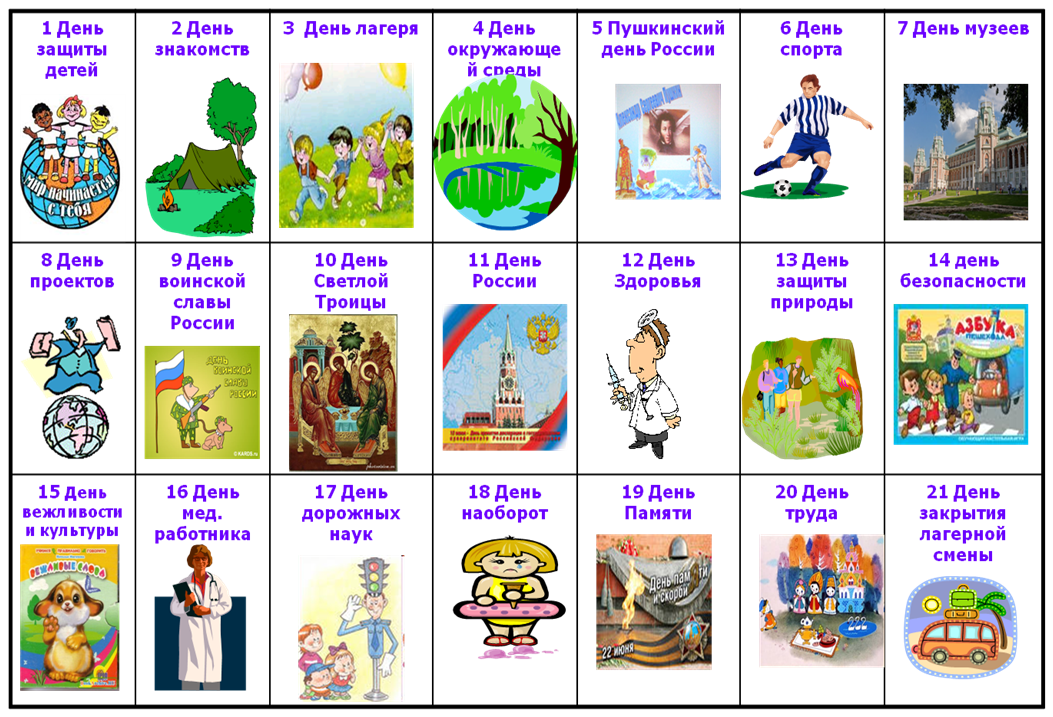 Торжественная линейка «Открытие лагерной смены» 2.Комплектование  отрядов. 3.Сбор – инструктажи. Принятие правил поведения. Распределение обязанностей в отрядах, выбор названия, девиза ,эмблемы.4.Организационное мероприятие-собрание «С чего начинается  лагерь? Игры – знакомства»5.Операция «Уют» - обустройство и оформление отрядов. 6.  Конкурс рисунков на асфальте «Здравствуй, лагерь!»7. «Весёлые старты» - игры на воздухе.8. «Праздник Эколят»День второй 05.06.2019День знакомств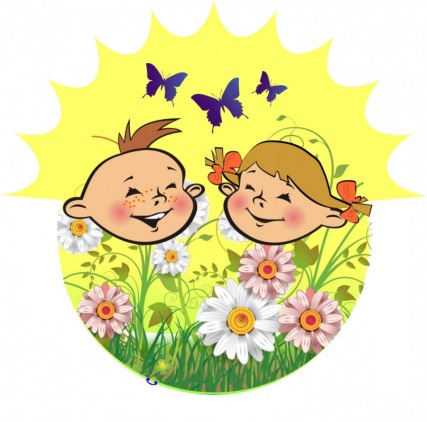 Оформление отрядных уголков.Конкурс отрядных эмблем, девизов, речёвок.Концерт «Здравствуй, лагерь!»-представление отрядовИгры на воздухе.День третий 7.06.2019 Пушкинский день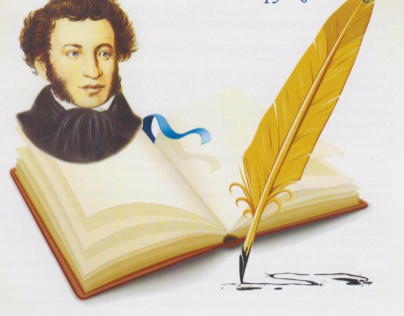 1..Викторина « Что за прелесть эти сказки!..».2.Игра по станциям «Собери ключи» 3. Посещение библиотеки. 4.Игры на воздухе.День четвёртый 08.06.2019День игры и творчества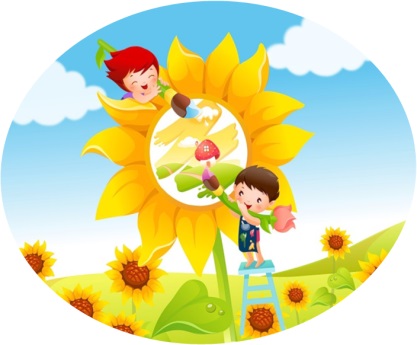 Игры народов мира. Игровая карусель.Интеллектуальные игры (отрядное дело)Мастерилка4. Игры на воздухе.День пятый 10.06.2019День спорта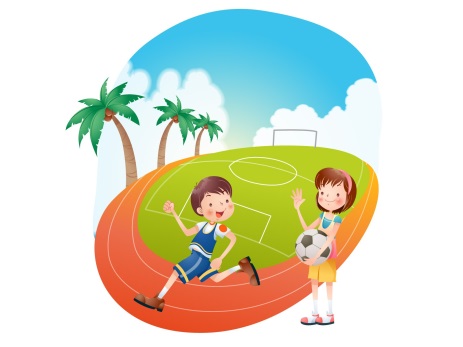 Первенство лагеря по разным видам спорта. «Муравейник»Беседа «В здоровом теле –здоровый дух»Игры на воздухе.День шестой 11.06.2019День вожатого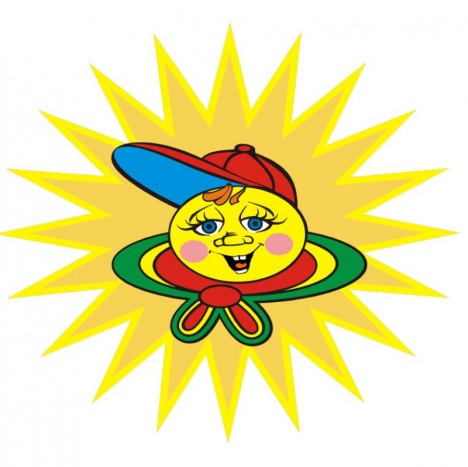 1.Гостевание вожатых. Игры, мастер - классы.2.Вожатский концерт.3. Игры на воздухе.День седьмой 12.06.2019День России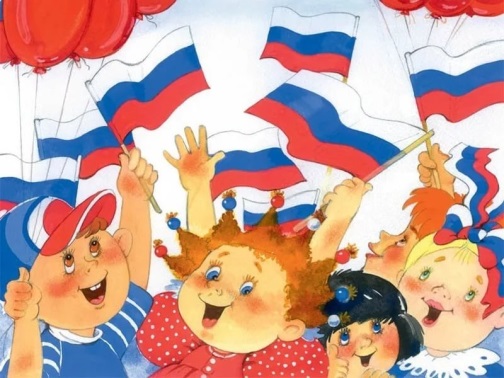 Беседа «Что для меня Россия?»2. Отрядное дело: подготовка к мероприятию.3.	Конкурсная  программа « Я, ты, он, она-вместе дружная страна!»4.Игры на воздухе.День восьмой 13.06.2019День мальчиков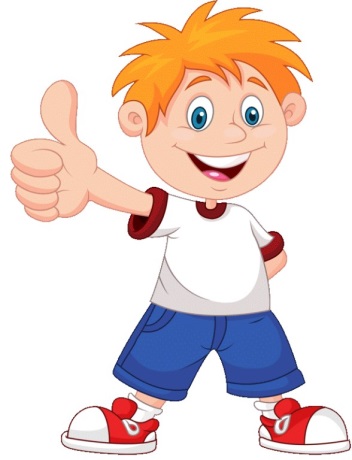 1.Игра «Поле чудес»- «Богатыри»2. Музыкально-развлекательная программа «Последний герой»3.Турнир по футболу.4.Игры на воздухе.День девятый 15.06.2019 День художников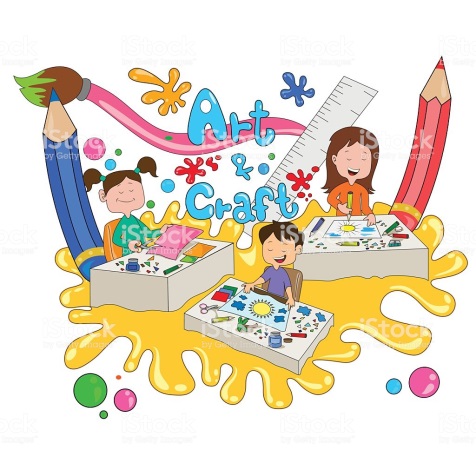 Конкурс рисунков и плакатов « Я    Дятьково».Посещение Музея Хрусталя.Квест – игра.4.Игры на воздухе.День десятый 17.06.2019День девочек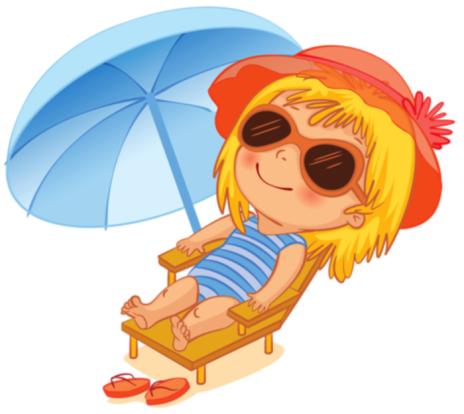 Отрядное дело «А ну-ка,девочки!»Шляпные сражения.Турнир по пионерболу.Игры на воздухе.День одиннадцатый 18.06.2019День театра и музыки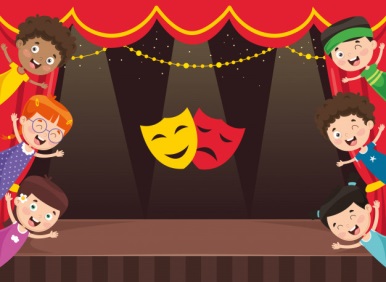 Игра «Крестики-нолики»Конкурс актёрского мастерства.Игра «Мобильная связь»Игры на воздухе.День двенадцатый 19.06.2019День безопасности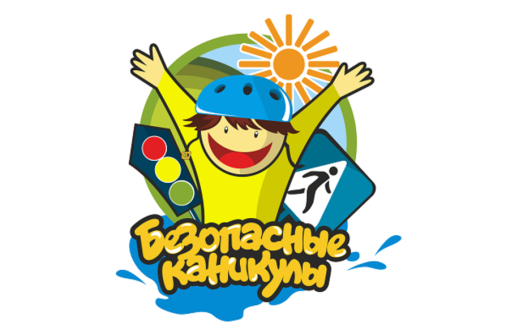 Беседы по ТБ.Игра «Зебра на каникулах» по ПДД.Светофор-шоу.Игры на воздухе.День тринадцатый 20.06.2019День природы и экологической безопасности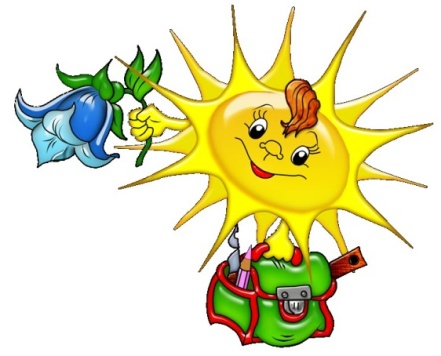 Викторина о природе.Игра по станциям «Путешествие по лесным дорожкам»Игра «Фруктовый сад».Игры на воздухе.Спектакль «Оранжевый ёжик»День четырнадцатый 21.06.2019День «Мисс и мистер лагеря»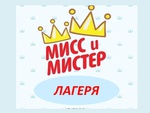 Подготовка к конкурсной программе.Весёлые стартыКонкурс «Мисс и мистер лагеря».Игры на воздухе.День четырнадцатый 22.06.2019День памяти и скорби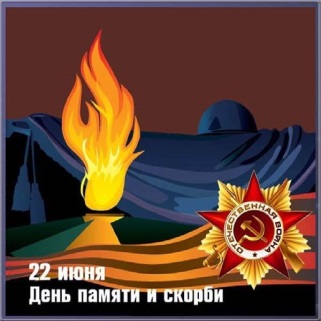 Беседа «Никто не забыт, ничто не забыто».Участие в митинге. Посещение памятников города –героям ВОВ.Литературно-музыкальная программа «Миру-мир»Игры на воздухе.День пятнадцатый  24.06.2019День здоровья и спортаМалая спартакиадаУчастие в городской спартакиаде.Игры на воздухе.День шестнадцатый 25.06.2019День талантовИгры, викторины по отрядам.Конкурсно-развлекательная программа «Алло, мы ищем таланты!»День1.Игры на воздухе.День семнадцатый 26.06.2019День мираКонкурсно-развлекательная программа «Алло,мы ищем таланты!»День2.Участие в митинге ко Дню подпольщика.Игры на воздухе.Игра «Фруктовый сад»День восемнадцатый 27.06.2019Закрытие лагеряТоржественная линейка, посвящённая закрытию лагеря.Праздничный концерт.Рисунки на асфальте «До свидания лагерь!»Игры на воздухе.